Tráva a její kosení Autor: Andrea Tláskalová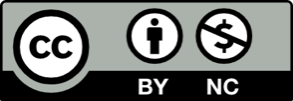 Toto dílo je licencováno pod licencí Creative Commons [CC BY-NC 4.0]. Licenční podmínky navštivte na adrese [https://creativecommons.org/choose/?lang=cs].Video: Tráva a její koseníTráva a její koseníUmíš, vysvětlit tyto pojmy?(s vysvětlením ti pomůže video)           Seno –     ________________________________________________________                            ________________________________________________________           Otava –     ________________________________________________________                             ________________________________________________________          Cábrna –    _______________________________________________________                            ________________________________________________________Označ na obrázku rostliny, které znáš a pojmenuj je: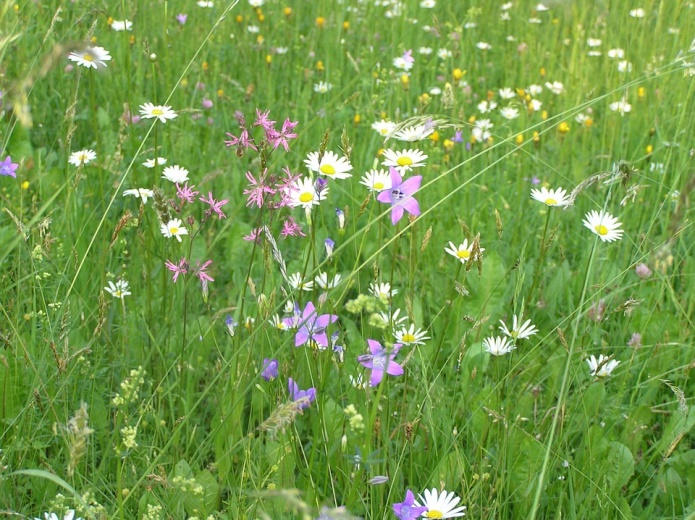        Kosa je pro sekáče velice důležitá, proto se o ni pečlivě stará.      Doplň, co správný sekáč nikomu nepůjčí:  ___________, _____________ a _____________           Popiš činnosti, které vidíš na obrázku.________________________________________________________________________________________________________________________________________________________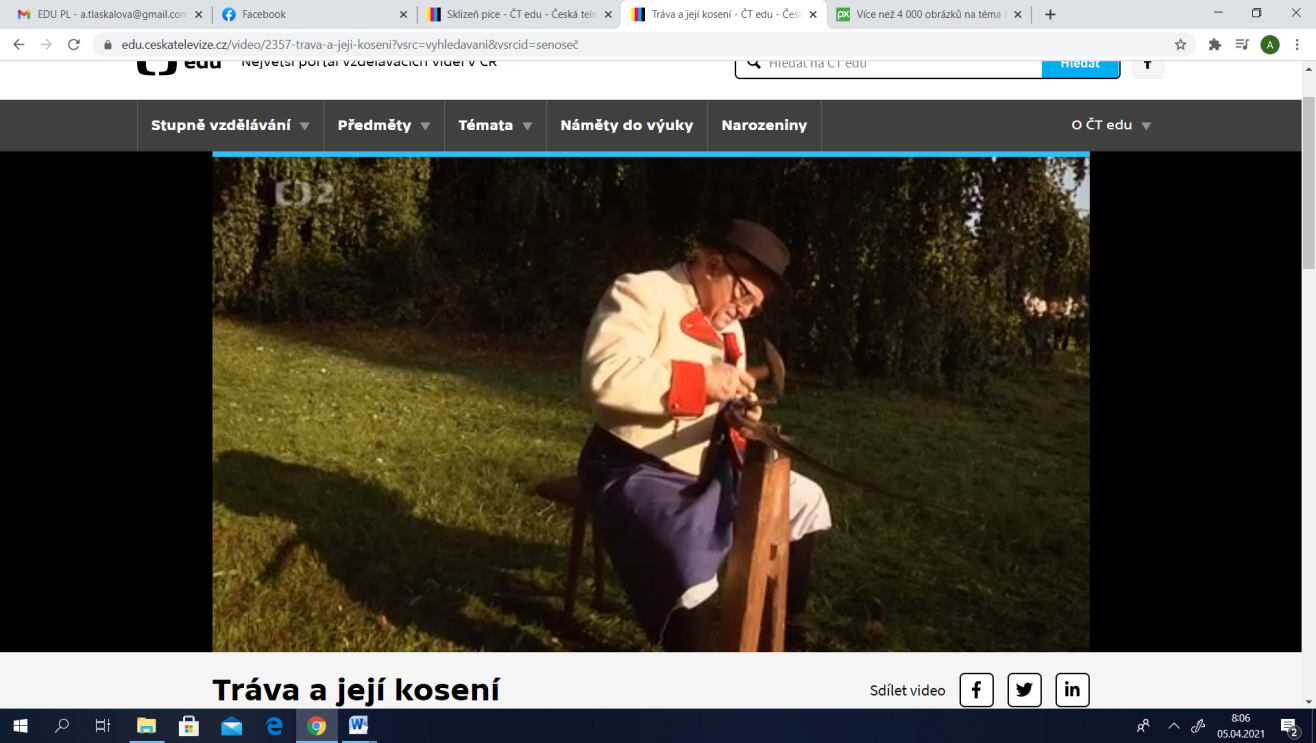 ________________________________________________________________________________________________________________________________________________________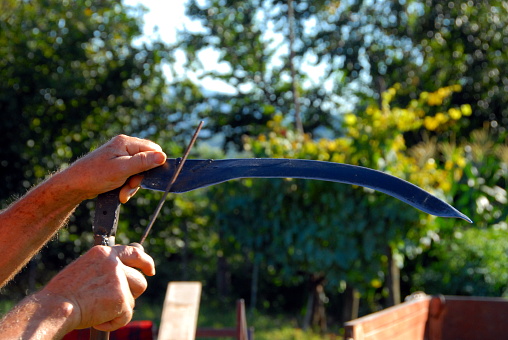 ________________________________________________________________________________________________________________________________________________________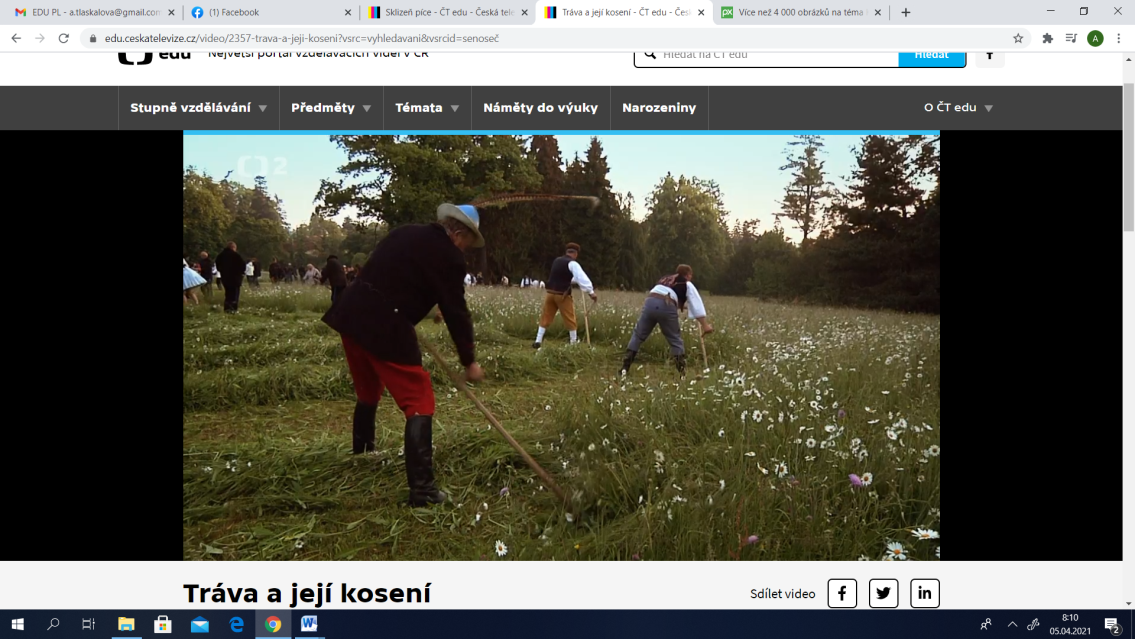 